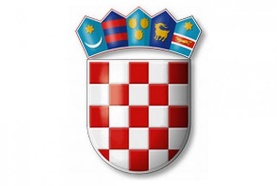 REPUBLIKA HRVATSKA			VARAŽDINSKA ŽUPANIJA                    			   OPĆINA VISOKO   OPĆINSKO VIJEĆEKLASA: 250-04/23-01/3URBROJ:2186-27-02-23-1  Visoko, 28.12.2023.                                                                                                                                                 Na temelju Članka 110.  Zakona o vatrogastvu („Narodne novine“ broj 125/19 i 114/22), Članka 72. Zakona o sustavu civilne zaštite („Narodne novine“ broj 82/15., 18/18, 31/20 , 20/21 114/22) i Članka 30. Statuta Općine Visoko (Službeni vjesnik Varaždinske županije» broj: 26/21) Općinsko vijeće Općine Visoko na sjednici održanoj 28.12.2023. godine, donosiPROGRAM JAVNIH POTREBA  ZA VATROGASNU ZAJEDNICU OPĆINEVISOKO I CIVILNU ZAŠTITU U 2024. GODINIČlanak 1. 	Program javnih potreba za Vatrogasnu zajednicu Općine Visoko i civilnu zaštitu na području Općine Visoko u 2024. godini (u daljnjem tekstu: Program) ostvarivat će se putem Vatrogasne zajednice Općine Visoko  i civilne zaštite.                                                                   Članak 2.        Za programe oblasti vatrogastva i civilne zaštite planirana su  sredstva u iznosu od 16.500,00 eura:Članak 3.	Dinamiku isplate i doznačivanja sredstava odredit će općinski načelnik Općine Visoko sukladno punjenju Proračuna Općine Visoko za 2024. godinu.                                                                 Članak 4.           O izvršenju Programa korisnici kojima su raspoređena sredstva dužni su podnijeti izvješće Općini Visoko najkasnije do 28. veljače 2025. godine.                                                                 Članak 5.           Program je sastavni dio Proračuna Općine Visoko za 2024. godinu, a za njegovu realizaciju odgovoran je općinski načelnik. Općinski načelnik podnosi Izvješće o izvršenju ovog Programa općinskom vijeću istodobno sa podnošenjem Izvješća o izvršenju Proračuna.                                                                   Članak 6.             Ovaj Program stupa na snagu osmog dana od dana objave u Službenom vjesniku Varaždinske županije.                                                                                       PREDSJEDNIK                                                                                                                                                                                                                                                                      Općinskog vijeća                                                                                                      Ivan HadrovićPozicija u Pror.Aktivnost OPIS POZICIJAPlan za 2024.g u €3811VATROGASTVO I CIVILNA ZAŠTITA       16.500,003811A100801Tekuće donacije VZO       15.000,003811A100801Civilna zaštita         1.500,00